Rumney Primary School   Year 4   Home Learning Week 3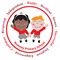 Monday 20th April - Friday 24th AprilRumney Primary School   Year 4   Home Learning Week 3Monday 20th April - Friday 24th AprilRumney Primary School   Year 4   Home Learning Week 3Monday 20th April - Friday 24th AprilRumney Primary School   Year 4   Home Learning Week 3Monday 20th April - Friday 24th AprilDay 1Literacy   Spelling task New Spellings delivered.Practice your new words using your spelling menu. What did I do today?MAKE SURE YOU WRITE A DIARY OF ALL YOU DO TODAY AND THE TIMES YOU START AND FINISH WHAT YOU’RE DOING.KEEP THIS SAFE, YOU WILL NEED IT. There is a table in Google Classroom to help you organise this.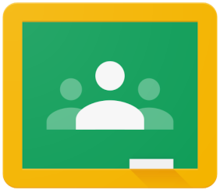 Maths            TTRockstars 10 minsMissing Number AdditionExample:  4 + _ = 12  Put  the 12 in your head, then count back 4 to find the missing number. 4 + 8 = 12.3 + _ = 155 + _ = 187 + _ = 194 + _ = 12You can find a number line and more examples to do in the Google Classroom Assignment.ChallengeCook’s ChallengeFollow a recipe with help from your adult. Make sure you weigh out all the ingredients carefully and know how many the recipe will serve - this is important!Next halve the ingredients, work out how many the recipe serves now.Finally double the ingredients. Now how many would the recipe serve?CHALLENGE - can you find a quarter of the ingredients? How many would this serve?Day 2Literacy	Spelling Ask someone at home to test you on your words from yesterday - which ones do you need to work on?Write a sentence with each spelling  word in. Remember to use a capital letter to start EVERY sentence and end it with a full stop.Can you include some speech using speech marks in some of your sentences?You could write in your special book or in a Google Doc.Maths    TTRockstars 10 minsAmounts of Time ChallengeFind your DIARY you wrote yesterday.How long did it take you in hours and minutes to do each of your different activities?Which activity took the longest?Which activity was the shortest? What was the difference between these two? Order the times of each activity from the one that took the longest to the one that took the shortest.There is a Google Classroom Assignment to help you with this.ChallengeWould you rather?Can you answer a question confidently and explain your reasons clearly?Play “Would you rather?” with someone at home. E.g. “Would you rather hold a snake or a frog? Why?” or “Would you rather eat raw onions or worms? Why?”.You could make up your own questions, or use the ones on the Google Classroom Assignment.Day 3Literacy Practice your spelling using your spelling menu.What happens next?Read the start of the story, then write a paragraph to carry on the story. You can find this activity in your Google Classroom Assignments . Maths   TTRockstars 10 minsMissing Number SubtractionExample: ___ - 4 = 8Put the 8 in your head and count on 4 to find the missing number. 12 - 8 = 4_ - 5 = 3        _ - 7 = 4_ - 6 = 12     _ - 14 = 8You can find a number line and more examples to do in the Google Classroom Assignment.ChallengeHow many in a minute?Choose an action e.g. star jumps / hops / squats / sit ups / shuttle runs / skips.Write down how many of an action you think you will be able to do in 1 minute.Set a timer for 1 minute, and count how many you actually do. Write the number down. Was it more or less than your estimate? Try again with several other actions - do your estimates get more accurate? Let us know how you get on! There is a table to help you with this in Google Classroom. Day 4Spelling - 10 mins spelling menu activityReader’s ChallengeFind a book you love to read. If it’s a long book try writing one chapter of your own that would fit in with the story.  If it’s a short story retell it in your own words changing little bits and adding as much description & exciting writing as you can. You could write in your special book or in a google doc.Maths     TTRockstars 10 minsVolume and CapacityCollect different containers (mugs, bowls, plastic bottles, cups etc) from around your house that can hold water. Using a measuring jug, can you find out how much water each container holds? You will be measuring in millilitres and maybe litres.  Make a list showing each container and how much water they hold. See Google Classroom for a table.Which container holds the most water?Which container holds the least water?Do any of your containers hold about the same amount of water?ChallengeArtists ChallengeCan you design your own cover for your favourite book? Be as artistic and creative as you like.Remember you’ll need bubble writing for the title and the author’s name.Also write the blurb for the back cover of the book.You could even write a mini review or include some comments, using speech marks, that readers have made about the story. Perhaps you could share a photo of your Book Cover in Google Classroom or on the Year 4 Twitter feed?Day 5Literacy 5 minute spelling testUsing the same book or story as yesterday find 10 contractions (words that are shortened like didn’t. couldn’t etc) write them out fully then write them in your own sentences. Try to use different sentence starts.You could write in your special book or in a google doc.Maths      TTRockstars 10 mins3D/Solid Shapes ChallengeUsing  tins and packages from your kitchen cupboard, can you order them into groups according to which 3D shape they are?Most of them will be cylinders, cuboids and cubes but can you find packages that are spheres or triangular prisms? Any triangle or square based pyramids? Any hexagonal or pentagonal prisms? We’d love to see a photo of the groups of shapes you find! Try drawing as many of the 3D shapes as you can.  ChallengeZip WireCan you make a zip wire for a lego mini figure (or similar small toy) to whizz down safely? The zip wire could be made from string, thread or wool. Where will it start and end? How steep should the wire be to be fun and safe for your mini figure? How will you fix the wire in place? How will the mini figure go down the wire - in a harness? on a string? in a little sling? Don’t worry if things don’t go well the first time, keep tweaking your design until it works! We’d love to see pics of your zip wire in action - perhaps on the Year 4 Twitter feed?